Task / Roles & ResponsibilitiesInspection of Class RoomsMaintain Syllabus according to ScheduleMaintain Attendance Record  Reference may please be furnished on demand.Khalid MahmoodBasti Sher Muhammad Chadhar Moza Qadirwah P/O Qadranabad Vehari, Pakistan 
khalidmahmoodvehari@yahoo.com 
Mobile: +92-315-6279035
Phone: +92-310-0279035 
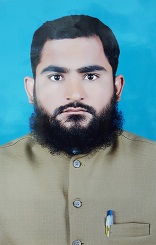 CV DetailsCV DetailsCV TitleIslamic Studies Teacher Experience6 Years Career LevelManagerNIC 36603-9931288-9Gender MaleDate of Birth 12-03-1990Objective Seeking a challenging environment and an opportunity that encourages continuous learning and creativity provides better exposure to new ideas stimulates personal and professional growthEducationEducationEducationEducationEducationEducationEducationEducationLevelProgramField of StudyBoard / University / InstituteCountryYear of PassingMarksDivisionMaster Degree M.A  Islamic StudiesPU, Lahore Pakistan 2018 507/1000 2stBachelor's Degree B.A  Islamic StudiesAIOU, Islamabad Pakistan 2015 689/1000 1stHigher Secondary School Certificate Associate Diploma Engineer Electrical Technology Punjab Technical Board Pakistan 2009 2311/3550 1stSecondary School Certificate Matric Science BISE Multan Pakistan 2006 482/1050 2ndProfessional Training / CertificationsProfessional Training / CertificationsProfessional Training / CertificationsProfessional Training / CertificationsCertification TitleField of StudyDurationInstitutePLC Programming PLC Programming / Electrical3 MonthPITAC Lahore / PBTE LahoreComputer Software Application9 MonthThe Institute KarachiComputer Hardware Repairing  / Application3 MonthThe Institute KarachiWork ExperienceWork ExperienceWork ExperienceWork ExperienceWork ExperienceJob TitleIndustryEmployerJob PeriodTeacherStudiesAzmat Public SchoolSeptember 2019 to DateSkillsSkillsSkillsSkillsSkillSkill LevelLast UsedYears of ExperienceManagementExpertCurrently UsedFive yearMs. OfficeExpertCurrently UsedEight yearInternet Browsing & SearchingExpertCurrently UsedEight yearLanguagesLanguagesLanguageProficiencyEnglishFluent - Wide KnowledgeUrduFluent - Full KnowledgeArabicConversational - Advanced